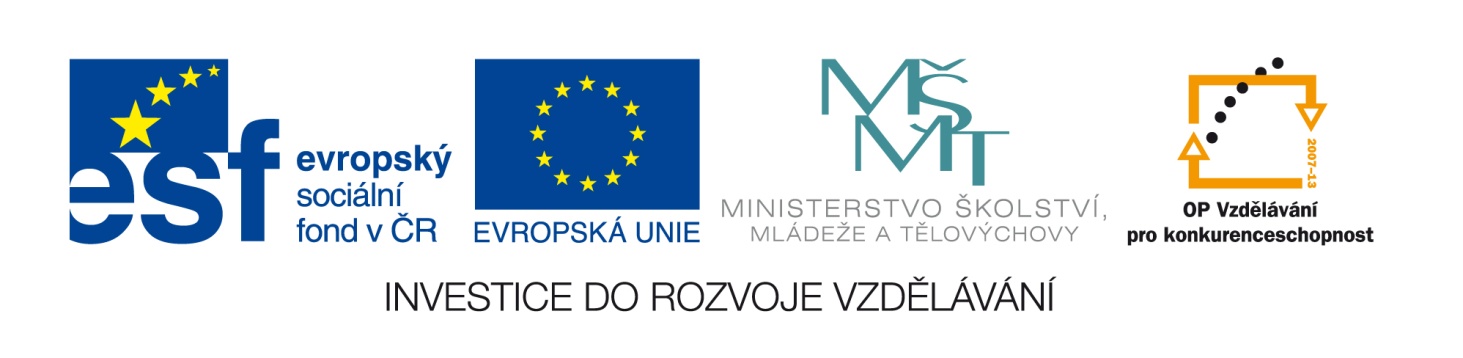 Označení materiálu:       	VY_32_INOVACE_KASPE_ANGLICTINA1_13	 	Název materiálu:		 Slovní zásoba 3		Tematická oblast: 		Angličtina  1. ročník – strojírenské oboryAnotace: 	Slovní zásoba je pro vyjadřování se v anglickém jazyce podstatným předpokladem pro studium angl.jazyka. Cílem práce je vytvořit podpůrný materiál pro výuku studentů tříletých učebních oborů.Očekávaný výstup:	 Žák umí daná slovíčka a dovede je běžně používat.Klíčová slova: 		              slovní zásoba		Metodika: 	Zpracovaný materiál slouží k procvičování slovní zásoby. Pracovní list může být rozeslána žákům elektronicky nebo ji lze využívat elektronicky ve výuce.Obor:				tříleté učební obory			Ročník:  		             	1.			Autor: 			           	Ing.Petr KašparZpracováno dne: 	            	18.1.2013Prohlašuji, že při tvorbě výukového materiálu jsem respektoval(a) všeobecně užívané právní a morální zvyklosti, autorská a jiná práva třetích osob, zejména práva duševního vlastnictví (např. práva k obchodní firmě, autorská práva k software, k filmovým, hudebním a fotografickým dílům nebo práva k ochranným známkám) dle zákona 121/2000 Sb. (autorský zákon). Nesu veškerou právní odpovědnost za obsah a původ svého díla.KŘÍŽOVKA1) číst2) skvělý3) zaneprázdněný4) móda5) znát6) snídaně7) poslouchat8) přehlídka9) příští10) kreslit11) volný, svobodný12) potkat13) mít rádDoplňte následující slovesa podle smyslu do vět:(paint, know, take, meet, like, read,)I ….. a lot of photographs.They …… animals.She is a painter. - What does she ……?Come and ……. us.My brother ……. a lot, mostly novels.Do you …… her? - Yes, it is Lucy.Správné řešení:I take a lot of photographs.They like animals.She is a painter. - What does she paint?Come and meet us.My brother reads a lot, mostly novels.Do you know her? - Yes, it is Lucy.Doplňte vynechaná písmena do slov a přeložte do češtiny:f--e-usi-t-av-l-ead-oun--yg--atsi-ge--r-tedi--er-ol-urfree - volnýmusic - hudbatravel- cestovatread - čístcountry – venkov, krajina, zeměgreat – skvělý, báječnýsinger - zpěvákwrite - psátdinner - večeřecolour - barva1.2.3.4.5.6.7.8.9.10.11.12.13.1.READ2.GREAT3.BUSY4.FASHION5.KNOW6.BREAKFAST7.LISTEN8.SHOW9.NEXT10.DRAW11.FREE12.MEET13.LIKE